	第33屆全國十大神農及模範農民選拔表揚計畫一、目的行政院農業委員會(以下簡稱本會)為開創農業新契機，提升農業競爭力，帶動農業整體發展。選拔致力農業產銷技術創新及對農業與農村永續發展有具體貢獻之農民加以表揚，以提升農業人力素質及農民社經地位，並彰顯獲獎人員之卓越成就與傑出事蹟，以作為農民學習的標竿與典範。二、辦理期間(一)選拔：111年6月20日至111年10月31日。(二)表揚：本會預定於112年初擇期辦理公開頒獎表揚活動。三、參選資格凡中華民國國民實際從事於農業生產之自然人且符合下列條件者：(一)合法使用土地、設備(施)及經營農業。(二)對農、林、漁、牧業經營表現傑出，且有前瞻獨創性改革，足以示範推廣，或對促進農業經營企業化與產業發展有卓越貢獻者。(三)未曾獲選十大神農或曾獲選模範農民1次者，但曾獲選十大神農或2次獲選模範農民於獲獎10年後確有別於前次創新事蹟者，得報名參加選拔。(四)品德操守良好，最近5年內未經檢察官起訴或為緩起訴處分、判決確定、受保安處分者。但過失犯、因緩刑而交付保護管束者、或符合警察刑事紀錄證明核發條例第6條但書不予記載各款者，不在此限。四、選拔程序(一)鄉(鎮、市、區)評選及推薦  1.符合參選資格者檢具參選人自我推薦書(附件1)、使用同意書(附件2)及應依據「警察刑事紀錄證明核發條例」之規定，向直轄市、縣(市)政府警察局申請核發當事人5年內(106年6月1日至111年5月31日)之「警察刑事紀錄證明(俗稱良民證)」等3項文件各4份，向生產經營所在地鄉(鎮、市、區)公所或農漁會報名。報名檢附之警察刑事紀錄證明(俗稱良民證)倘為影本，請註明「與正本相符」並由當事人簽名或蓋章。2.鄉(鎮、市、區)公所或農漁會成立評選小組辦理評選及推薦工作，並自行訂定評選作業規定。3.鄉(鎮、市、區)公所或農漁會就評選結果每單位至多推薦1名，並檢附鄉(鎮)推薦之推薦書(附件1)、使用同意書(附件2)及「警察刑事紀錄證明(俗稱良民證)」等3項文件各3份，函送所屬直轄市、縣(市)政府辦理。 (二)直轄市、縣(市)政府評選及推薦1.直轄市、縣(市)政府應成立評選小組辦理評選及推薦工作。由機關首長擔任或指派召集人，幕僚工作由農業行政部門主辦。評選推薦作業規定由主辦機關自行訂定。2.直轄市、縣(市)政府就所轄內符合參選資格者進行評選及推薦，並檢附縣(市)推薦之參選人推薦書(附件1)、使用同意書(附件2)、縣(市)政府評分表(附件3)、○○縣(市)推薦參選人資料一覽表(附件4)、「警察刑事紀錄證明(俗稱良民證)」等5項文件各2份，函送轄區所屬本會農業改良場辦理，並將推薦參選人資料一覽表(附件4)副知本會。3.推薦參加區域評選人數依各直轄市、縣(市)政府轄內農戶數及耕地(經營)面積占全國比例訂定；惟個別直轄市、縣(市)經計算不足1人者以1人計算。各直轄市、縣(市)經評選後推薦參加區域評選之人數分配如附表。 (三)區域評選 1.區域之劃分以本會所屬各區農業改良場所轄區域之直轄市、縣(市)為原則。2.區域評選由本會各區農業改良場主辦。3.由本會各區農業改良場場長擔任召集人，或指派他人任召集人，並依參選人經營類別邀請本會相關業務單位、試驗改良場所及專家學者等5-9人組成區域評選小組辦理區域評選。4.區域評選小組應就直轄市、縣(市)政府推薦之參選人進行實地訪查，辦理評選方式由區域評選小組決定。5.經區域評選後推薦參加全國評選，應檢具區域推薦之推薦書(附件1)、使用同意書(附件2)、縣(市)政府評分表及區域評分表(附件3)、區域推薦參選人資料一覽表(附件4)(連同電子檔)、「警察刑事紀錄證明(俗稱良民證)」等5項文件各1份，函送本會辦理全國評選。6.各區域評選後推薦參加全國性評選之人數依本會各區農業改良場轄區內直轄市、縣(市)級推薦人數總計之1/5計算。各區域推薦參加全國評選之人數分配如附表。 (四)全國評選1.由本會組成評選委員會，評選委員會由本會派(聘)15位委員組成。由本會副主任委員擔任召集人，委員包括本會業務單位主管(所屬機關首長)及外聘學者專家。2.經本會各區農業改良場所評選結果推薦參加全國評選者，檢視參加全國評選之參選人相關資料後，提報評選委員會評審。3.於全國評選委員會評審時，由本會各區農業改良場就推薦參選人事蹟向評選委員會簡報。由評選委員會委員評審選出10位十大神農，未獲十大神農者，為模範農民。五、評選工作進度(一)鄉(鎮、市、區)：具參選資格者於111年6月20日至111年7月1日期間檢附參選資料向生產所在地之鄉(鎮、市、區)公所或農漁會報名，各鄉(鎮、市、區)推薦單位於111年7月14日前完成資格審查、評選及推薦至直轄市、縣(市)政府。(二)直轄市、縣(市):直轄市、縣(市)政府於111年7月28日前完成資格審查、評選及推薦至本會各區農業改良場。(三)區域:本會各區農業改良場於111年9月1日前完成評選及推薦，送本會辦理全國評選作業事宜。(四)全國:本會於111年10月31日前完成全國評選作業。六、頒獎及表揚(一)經本會評選為十大神農及模範農民者，由本會公開頒獎表揚。(二)獲選為十大神農者，每人頒給獎狀乙紙及獎金15萬元。獲選為模範農民者，每人頒發模範農民獎狀乙紙及獎金5萬元。七、其他事項(一)參選人申請警察刑事紀錄證明(俗稱良民證)時，請向居住地警察局外事課辦理。申請時攜帶申請書、身分證影本、印章、費用，如為他人代申請並須攜帶委託書。申請注意事項：1.申請期間及份數：■部分期間，共1份（自民國106年6月1日至民國111年5月31日）。2.核發證明需2.5個工作天，但須向司法或軍法機關查詢者，不在此限。請參選人預為準備，各單位應廣為宣導。(二)各單位(委員)及相關與本案有關之民營公司或個人接觸本計畫實施過程因公務需要蒐集之個人資料，應依個人資料保護法等相關規定辦理。為保護參選人個人資料，相關文件請以密件處理。(三)相關表格公布於本會官方網站(http://www.coa.gov.tw)。(四)依本計畫受表揚或獎勵者，其申請文件資料有虛偽不實，或於本會公開頒獎表揚前有不符參選資格情形者，得由中央主管機關撤銷或廢止其補助或獎勵，並追回其補助、獎牌、獎狀、獎金或其他獎勵。(五)本會得保留本計畫十大神農及模範農民表揚名額。附件1(推薦書)第33屆全國十大神農及模範農民選拔縣(市)     鄉(鎮、市、區)(封面請用有色紙印，Ａ4規格)○○○(參選人姓名)推薦書報名者資料姓名(親簽名)：地址：手機：室內電話:電子郵件:中華民國111年    月    日鄉(鎮、市、區)級推薦書參選人所附土地合法使用證明等佐證資料業已核對無誤。鄉(鎮、市、區)推薦單位之推薦理由： 推薦單位:召集人：          (簽名) 鄉(鎮、市、區)聯絡人資料職稱：姓名：手機：室內電話：電子郵件: 縣(市)級推薦書一、已確認鄉(鎮、市、區)推薦書內已紀錄完成參選人佐證資料查核工作。二、縣(市)推薦單位之推薦理由： 縣(市)推薦單位:召集人：      (簽名)直轄市、縣(市)聯絡人資料職稱：姓名：手機：室內電話：電子郵件:區域級推薦書一、已確認直轄市、縣(市)推薦書內已紀錄完成參選人佐證資料查核工作。二、區域推薦單位之推薦理由： 區域推薦單位:召集人：      (簽名)區域改良場聯絡人資料職稱：姓名：手機：室內電話：電子郵件: 第33屆全國十大神農及模範農民選拔參選資料年   月   日一、個人資料： (請勾選)□同意□不同意 公開個人資料(身分證統一編號除外)二、經營概況(應檢附土地合法使用證明文件)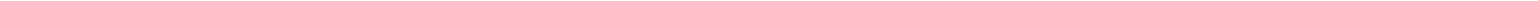 三、學經歷：四、具體傑出事蹟：(一)經營理念與成果 (包括經營目標、經營策略、財務管理、營運規模與獲利率有具體優良事蹟者，予以衡量評分)。(二)產業創新與加值(包括生產技術、品牌建立與行銷、產業加值有創新之具體優良事蹟者，予以衡量評分)。(三)農業社區貢獻(包括對產銷組織貢獻、社區農業服務、農業政策之配合或其他有具體優良事蹟者，予以衡量評分)。五、參選資格(四)之品德操守說明：六、曾獲選十大神農(2次模範農民)舊有事蹟與本次參選創新事蹟比較表七、具代表性照片：照片格式（格式Ａ4，３×５照片 6 張，請直接以電子檔製作彩色列印，或粘貼照片，勿使用黑白影印本）七、相關佐證資料影印本名稱及件數附件2使用同意書本人檢附5年內(自106年6月1日至111年5月31日止)之「警察刑事紀錄證明(俗稱良民證)」，同意行政院農業委員作為辦理第33屆全國十大神農及模範農民選拔之品德操守審核作業，上開資料不得作為第33屆全國十大神農及模範農民選拔活動以外之其他公務用途，但所填具或檢附之個人資料，同意行政院農業委員會作為後續公務用途使用。立書人姓名：                   (簽名及蓋章)身分證統一編號：住址：中 華 民 國  1  1  1    年      月      日附件3  縣(市) (    區改良場)評分表評選小組成員(簽名)：   縣(市) (     區改良場)附件4	推薦參選人資料一覽表縣(市) (     區改良場)委託書中    華    民    國  ________  年 ____ 月 ____ 日編號 姓 名姓 名身分證統一編號 出 生 年 月 日 出 生 年 月 日 出 生 年 月 日 相片 (最近3個月正面2吋) 性 別性 別性 別相片 (最近3個月正面2吋) 產業別 (農、漁、畜、林業) 產業別 (農、漁、畜、林業) 產業別 (農、漁、畜、林業) 相片 (最近3個月正面2吋) 經營項目別 經營項目別 經營項目別 相片 (最近3個月正面2吋) 農業經營所在地 農業經營所在地 農業經營所在地 相片 (最近3個月正面2吋) 住 址 (含郵遞區號) 住 址 (含郵遞區號) 住 址 (含郵遞區號) □□□□□ □□□□□ □□□□□ □□□□□ 電 話 電 話 電 話 (住家)            (農場)             (手機) (住家)            (農場)             (手機) (住家)            (農場)             (手機) (住家)            (農場)             (手機) 電子郵件 電子郵件 電子郵件 所屬農業產銷班或其他農業組織 所屬農業產銷班或其他農業組織 所屬農業產銷班或其他農業組織 (請填正確名稱) (請填正確名稱) (請填正確名稱) (請填正確名稱) 是否曾獲選十大神農 是否曾獲選十大神農 是否曾獲選十大神農 □否□否□否□否是否曾獲選十大神農 是否曾獲選十大神農 是否曾獲選十大神農 □是；檢附「曾獲十大神農者舊有事蹟與本次參選創新事蹟比較表」□是；檢附「曾獲十大神農者舊有事蹟與本次參選創新事蹟比較表」□是；檢附「曾獲十大神農者舊有事蹟與本次參選創新事蹟比較表」□是；檢附「曾獲十大神農者舊有事蹟與本次參選創新事蹟比較表」是否曾2次獲選模範農民 是否曾2次獲選模範農民 是否曾2次獲選模範農民 □否□否□否□否是否曾2次獲選模範農民 是否曾2次獲選模範農民 是否曾2次獲選模範農民 □是；檢附「曾2次獲選模範農民者舊有事蹟與本次參選創新事蹟比較表」□是；檢附「曾2次獲選模範農民者舊有事蹟與本次參選創新事蹟比較表」□是；檢附「曾2次獲選模範農民者舊有事蹟與本次參選創新事蹟比較表」□是；檢附「曾2次獲選模範農民者舊有事蹟與本次參選創新事蹟比較表」地段小段地號土地□自有□承租□自有□承租□自有□承租所有權□其他□其他□其他作物種類種植面積(㎡)飼(放)養種類飼養規模(頭、隻、公頃)農業設施名稱面積(㎡)、噸數等建築物名稱面積(㎡)○○年曾獲選十大神農(曾2次獲選模範農民)○○年曾獲選十大神農(曾2次獲選模範農民)舊有事蹟本次參選創新事蹟經營理念與成果經營目標經營理念與成果經營策略 經營理念與成果財務管理經營理念與成果營運規模及獲利率產業創新與加值生產技術產業創新與加值品牌建立與行銷產業創新與加值產業加值成果 農村社區貢獻產銷組織貢獻農村社區貢獻農業措施配合 農村社區貢獻社區農業服務 農村社區貢獻其他具體事蹟列舉 農業經營園地照片說明農產品特色照片說明農業經營設施照片說明產銷組織貢獻照片說明農業經營作業照片說明社區服務貢獻照片說明名稱說明件數1.農業產銷組織名冊(如所屬產銷班名冊等)(影印本)件(張)2.土地合法使用證明文件(如最近一個月內土地登記簿謄本、土地使用分區證明、承租證明文件、農業設施容許使用證明、建築物使用執照等)件(張)3.依法應經許可之登記證件(如牧場登記證、養殖登記證、休閒農場許可登記證)(影印本)件(張)4.農業設施容許使用證明件(張)5.其他(曾獲神農獎者舊有事蹟與本次參選創新事蹟比較表)件(張)姓名產業別推薦單位○○縣(市)政府 ○○區改良場 ○○縣(市)政府 ○○區改良場 評分項目評分項目評分項目評分項目配分 標準具體事蹟摘要 (請採條列式及量化， 每一欄位不得超過300字)具體事蹟摘要 (請採條列式及量化， 每一欄位不得超過300字)得分經營理念與成果 40％經營理念與成果 40％經營目標經營目標10％(提供數據條列說明)(提供數據條列說明)經營理念與成果 40％經營理念與成果 40％經營策略經營策略10％(提供作業流程管理說明)(提供作業流程管理說明)經營理念與成果 40％經營理念與成果 40％財務管理財務管理10％(提供財務管理機制說明)(提供財務管理機制說明)經營理念與成果 40％經營理念與成果 40％營運規模及獲利率營運規模及獲利率10％(提供數據條列說明)(提供數據條列說明)產業創新與加值30％產業創新與加值30％生產技術生產技術10％(提供創新生產技術說明)(提供創新生產技術說明)產業創新與加值30％產業創新與加值30％品牌建立與行銷品牌建立與行銷10％(提供品牌及行銷方式說明)(提供品牌及行銷方式說明)產業創新與加值30％產業創新與加值30％產業加值成果產業加值成果10％(提供產業加值建立方法與作業模式說明。)(提供產業加值建立方法與作業模式說明。)農村社區貢獻 30％農村社區貢獻 30％產銷組織貢獻產銷組織貢獻10％(提供對農業組織貢獻說明)(提供對農業組織貢獻說明)農村社區貢獻 30％農村社區貢獻 30％農業政策配合農業政策配合10％(提供政策配合說明)(提供政策配合說明)農村社區貢獻 30％農村社區貢獻 30％社區農業服務社區農業服務5％(提供社區農業服務例證)(提供社區農業服務例證)農村社區貢獻 30％農村社區貢獻 30％其他具體事蹟列舉其他具體事蹟列舉5％(其他)(其他)合計合計合計合計100％(曾獲神農獎者或曾2次獲選模範農民獎者，舊有事蹟不予計分)(曾獲神農獎者或曾2次獲選模範農民獎者，舊有事蹟不予計分)縣 (市) 縣 (市) 鄉(鎮、市、區)鄉(鎮、市、區)姓名 姓名 性別 性別 出生年月日 出生年月日 身分證 統一編號 身分證 統一編號 產業別 產業別 經營項目別 經營項目別 農業經營所在地農業經營所在地參加產銷組織之名稱 參加產銷組織之名稱 參 選 人 郵遞區號 參 選 人 住址參 選 人 電話住家 ：農場：手機 ：縣(市)政府 (區改良場) 評分成績 縣(市)政府 (區改良場) 評分成績 縣(市)政府 (區改良場) 排序 縣(市)政府 (區改良場) 排序 